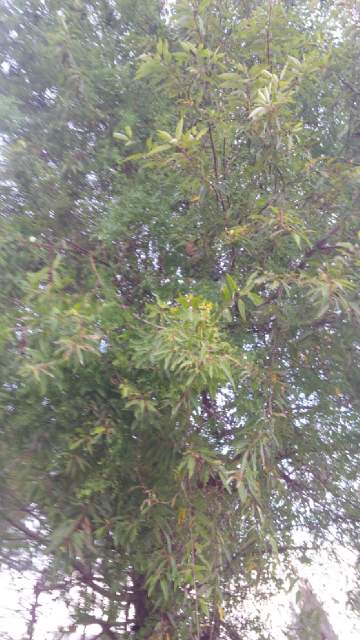 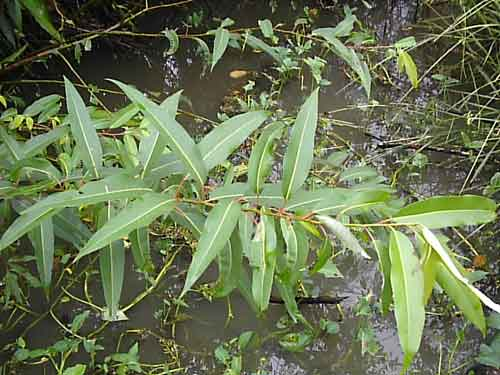 Pohon dan Daun Jaloh